	Name: ______________________________ Date: ______________ Homeroom_____30 Hands Pro Christmas Program Assessment                                      Super Excellent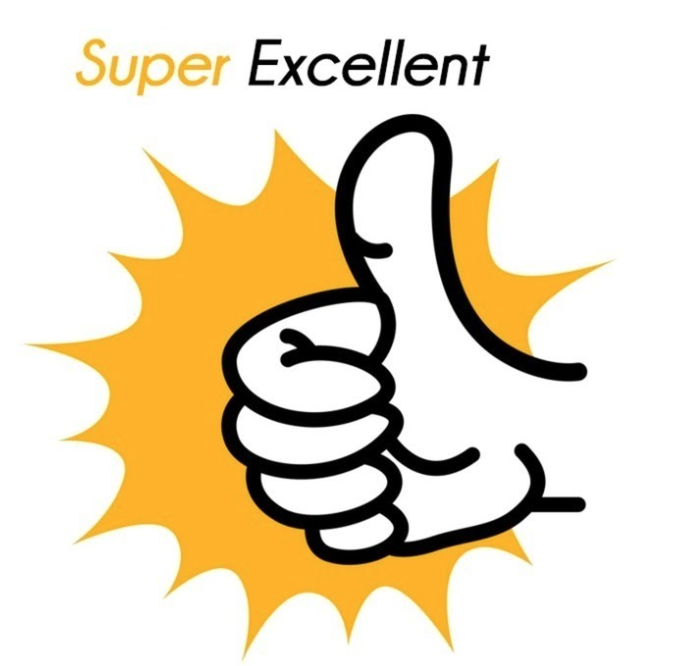                                       Super ExcellentExcellent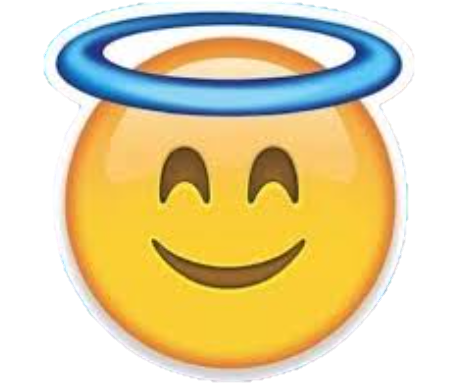 Very Good 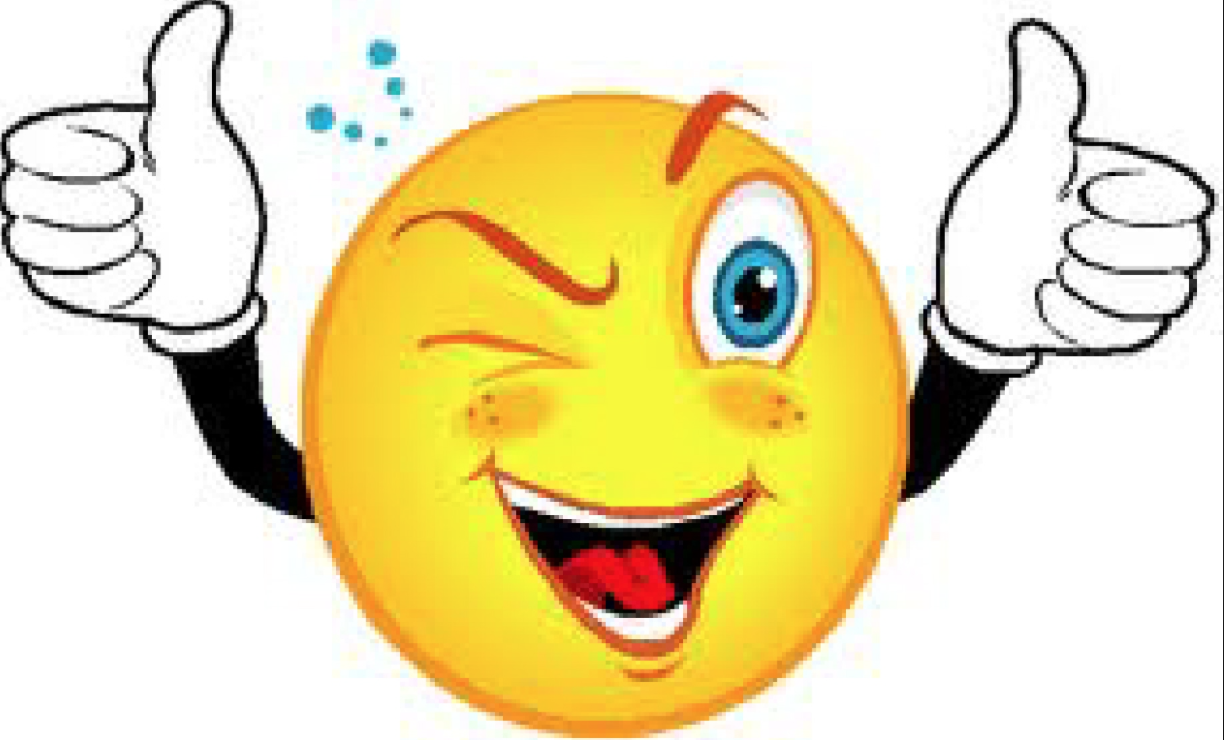 Good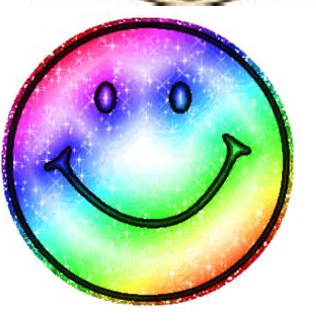 Developing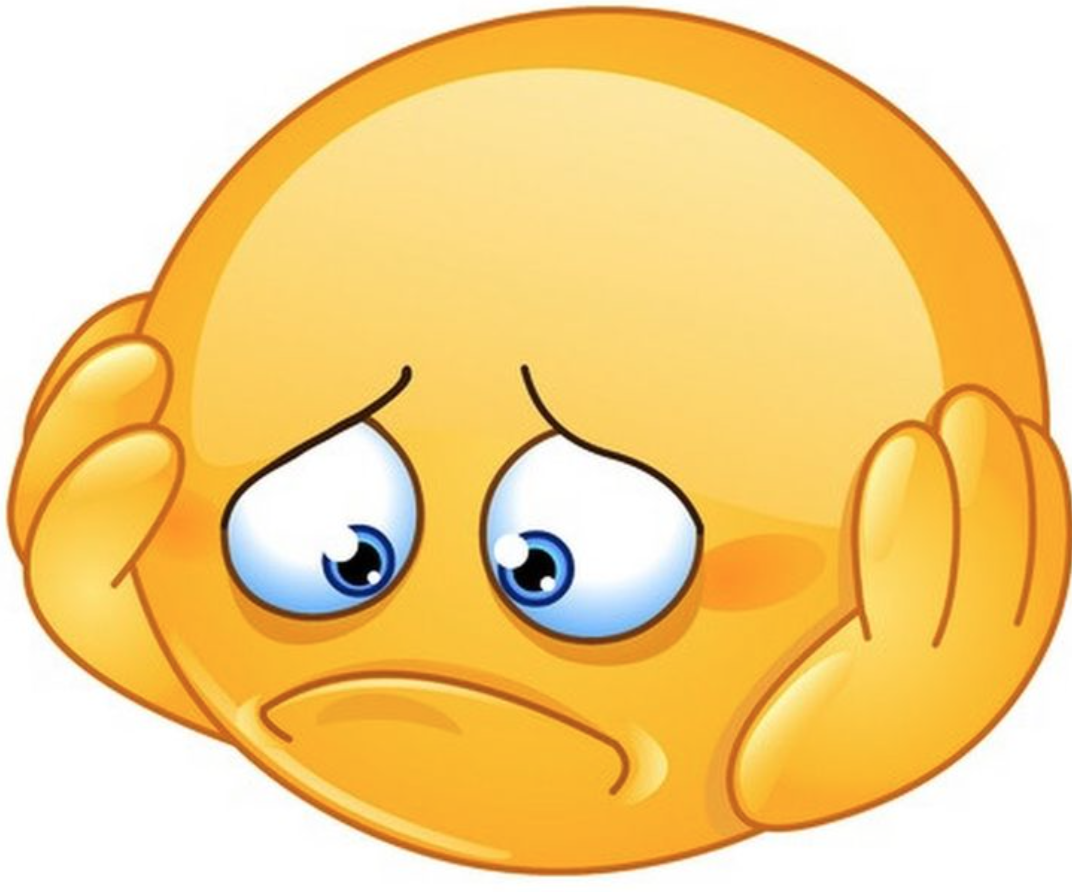 Faces5Looks comfortable. Smiling all the time.4 Does not look nervous.  Smiles most of the time.3Does not look nervous.  Smiles sometimes.2Does not look nervous.  No smiles.1Looks nervous.  No smiles.Arms & Hands5Knows all of the hand motions. Arms are beautifully extended.4Knows all of the hand motions. Arms are mostly extended.3Knows most of the hand motions. Arms not too droopy and mostly extended.2Not sure of the hand motions. Arms are sometime droopy and not extended.1Not sure of the hand motions. Arms are droopy and not extended.Feet – Kaholo, Hela & Lele5Knows the sequence.  Steps are synchronized to the beat of the music.4Knows most of the sequence. Steps are mostly synchronized to the beat of the music.3Knows some of the sequence. Steps are sometimes synchronized to the beat of the music.2Knows some of the sequence. Steps are not synchronized to the beat of the music.1Does not know the sequence. Steps are not synchronized to the beat of the music.
Beginning & Ending5Not moving. Smiling and looking forward.4Not moving. Mostly smiling, and mostly looking forward.3Some moving around. Some smile, and mostly looking forward.2Moving around. Some smile, and mostly looking forward.1Moving around. Not smiling. Not looking forward.Work Ethic5Totally motivated to dance. Is focused throughout the entire dance.4Dances with a positive attitude. Stays focused on most of the dance.3Shows some enthusiasm, stays focused on most of the dance.2Shows some enthusiasm, but has a hard time maintaining focus throughout the dance.1Shows little or no enthusiasm for the dance. Not focused. Student Self AssessmentCircle each section for the score that you feel you have earned.Total Points:What is your opinion of this project?What is your opinion of this project?What is your opinion of this project?